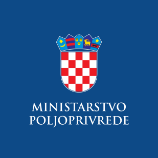 Evidencija izdanih Potvrda o sukladnosti proizvoda sa Specifikacijom proizvoda- sukladno članku 95. stavku 7. Zakona o poljoprivredi („Narodne novine“, br. 118/18., 42/20., 127/20. – Odluka USRH, 52/21. i 152/22.) i članku 24. Pravilnika o zaštićenim oznakama izvornosti, zaštićenim oznakama zemljopisnog podrijetla i zajamčeno tradicionalnim specijalitetima poljoprivrednih i prehrambenih proizvoda i neobveznom izrazu kvalitete „planinski proizvod“ („Narodne novine“, br. 38/2019)  PAŠKA JANJETINAzaštićena oznaka izvornosti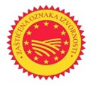 PAŠKA JANJETINAzaštićena oznaka izvornostiNaziv i adresa subjekta u poslovanju s hranom koji je korisnik oznakeRazdoblje valjanosti Potvrde o sukladnosti i/ili*Priloga potvrdi OPG KRUNOSLAV VIDAS,T. Ujevića 1,53 291 Novalja22.12.2023. - 22.04.2024.OPG TOMISLAV VIDAS, Sajužnja ulica 12, 53 291 Novalja20.12.2023. - 22.04.2024.PAŠKA SIRANA D.D., Zadarska 5, 23 250 Pag22.01.2024. - 22.04.2024.PAŠKA JANJETINA zaštićena oznaka izvornostiPAŠKA JANJETINA zaštićena oznaka izvornostiNaziv i adresa subjekta u poslovanju s hranom koji je korisnik oznakeRazdoblje valjanosti Potvrde o sukladnosti i/ili*Priloga potvrdi OPG BULJANOVIĆ ANTONIO, Gundulićev put 1, 23 250 Pag23.01.2024. - 22.04.2024.